Руководствуясь Федеральным законом от 06.10.2003 г. № 131 «Об общих принципах организации местного самоуправления в Российской Федерации», Уставом муниципального образования городского поселения «Путеец» и Положением о жилищном фонде коммерческого использования муниципального образования городского поселения «Путеец», утвержденным решением Совета городского поселения «Путеец» от 27.11.2020 № 2-36/160, администрация городского поселения «Путеец»постановляет:1. Перевести жилое помещение, находящееся в собственности муниципального образования городского поселения «Путеец», расположенное по адресу: Республика Коми, г. Печора, п. Сыня, ул. Восточная, д. 6, кв. 4, общей площадью 50,2 кв.м., кадастровый номер 11:12:2901001:325, из муниципального жилищного фонда муниципального образования городского поселения «Путеец» в муниципальный жилищный фонд коммерческого использования.2. Настоящее постановление вступает в силу со дня подписания и подлежит размещению на официальном сайте администрации городского поселения «Путеец» (https://puteec-r11.gosweb.gosuslugi.ru).3. Контроль за исполнением настоящего постановления оставляю за собой.Руководитель администрации                                                         С.В. Горбунов	АДМИНИСТРАЦИЯ ГОРОДСКОГО ПОСЕЛЕНИЯ «ПУТЕЕЦ»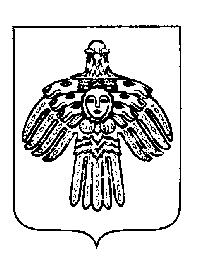 «ПУТЕЕЦ»  КАР ОВМÖДЧÖМИНСААДМИНИСТРАЦИЯ ПОСТАНОВЛЕНИЕ ШУÖМПОСТАНОВЛЕНИЕ ШУÖМПОСТАНОВЛЕНИЕ ШУÖМот «29» февраля 2024 года    пгт. Путеец, г. Печора,       Республика Коми                                   № 29       О переводе жилого помещения, находящегося в собственности муниципального образования городского поселения «Путеец» из муниципального жилищного фонда муниципального образования городского поселения «Путеец» в муниципальный жилищный фонд коммерческого использования